    29 мая в городе Михайловка состоялся Открытый мастерский турнир и чемпионат города Михайловка по пауэрлифтингу и его отдельным движениям по версиям WRPF/WERF, в котором приняла участие команда Иловлинского муниципального района, в составе Тарасова Антона, Гончарова Александра, Кордуб Сергея и ветерана пауэрлифтинга Борщева Владимира.   Борщев Владимир выступил в двух номинациях и занял первые места, показав следующие результаты: в классическом жиме лежа показал результат 162,5 кг;  в народном жиме штангу весом 95 кг выжал 17 раз.   Тарасов Антон в классическом жиме лежа показал результат 127,5 кг и также занял первое место.  Гончаров Александр в классическом жиме лежа выжал 130 кг и в народном жиме штангу весом  82,5 кг выжал 20 раз и занял в обоих номинациях 1 место.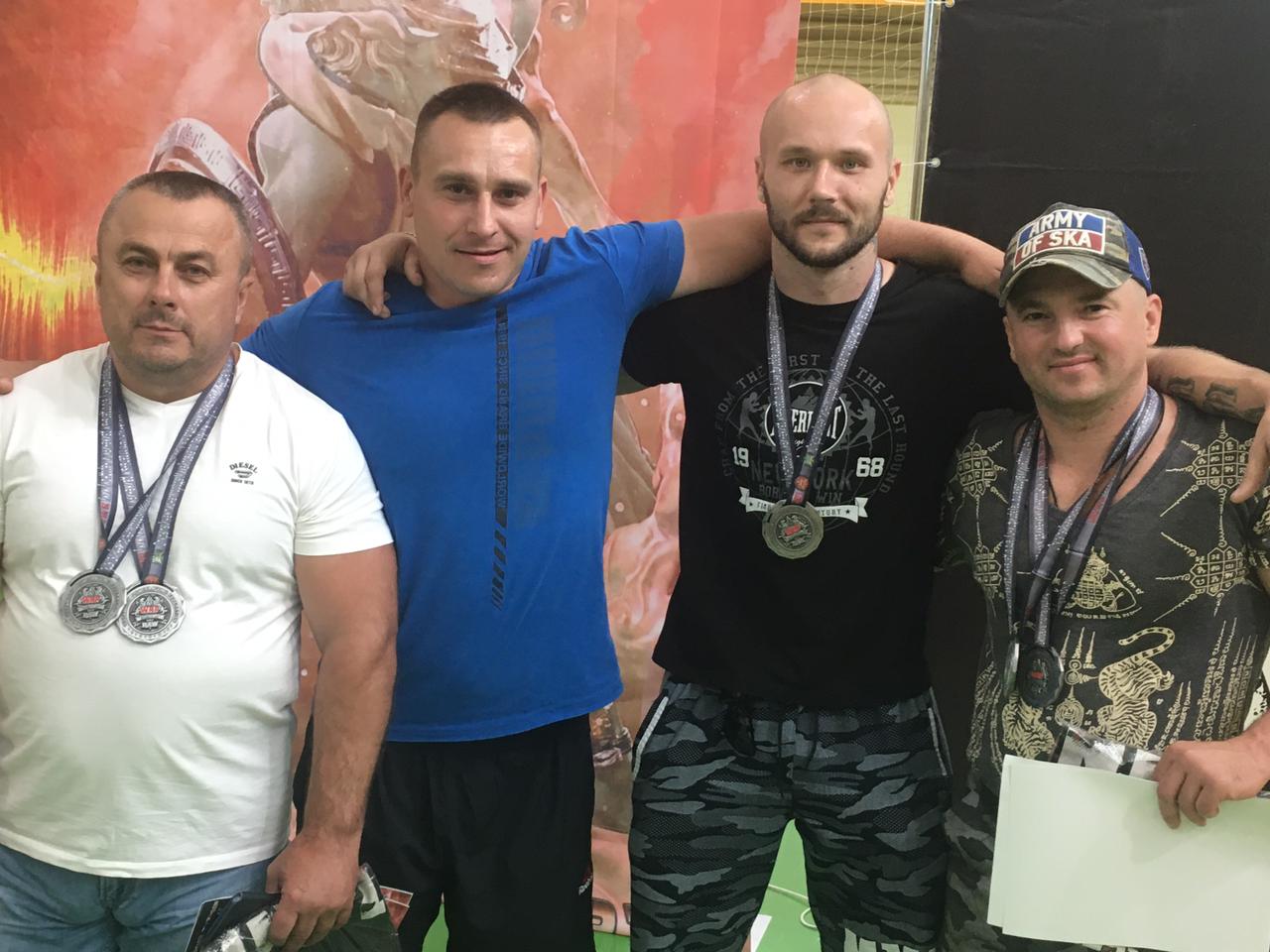 